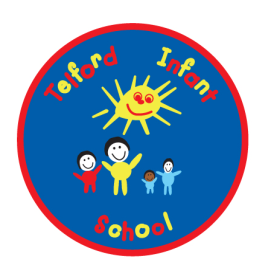 Telford Infant SchoolLoving Learning VACANCYTEACHING ASSISTANT LEVEL 2 Grade: TA2 – Band F scp. 7 - £5,639 pa (pro-rata)
            Hours: 12.50 Hours per week - Term Time onlyContract: Fixed-Term Contract commencing September 2021 until 22nd July 2022Telford Infant School is a 3 form entry Infant school based in the north of Leamington Spa with approximately 270 children on roll. Ofsted last visited us in November 2018 when the school retained its ‘Good’ judgement. We were thrilled with the many positive comments made by our inspector which included:

‘You place importance on the personal, social and emotional development of pupils as well as their academic success. As a result, pupils are happy to come to school, where they learn and achieve well.’‘Teachers provide interesting and engaging learning experiences that allow pupils to become resilient learners who work well independently and also collaboratively.’Telford Infant School is seeking to appoint an enthusiastic and professional Teaching Assistant to join our team to support pupils at our school. This is a fixed term contract working 5 afternoons per week commencing September 2021.  The post is for 12.5 hours per week working in a reception class from 1.00pm to 3.30pm, term time only.We are looking for someone who:
Is a skilled practitionerIs passionate about helping children make excellent progressIs flexible, enthusiastic and has good organisational skillsHas good communication and interpersonal skills and has the ability to work as part of  teamIs keen to be involved in all aspects of school life.Has a thorough understanding of the need for confidentiality and the importance of safeguarding.Please see the job description/person specification for more details.ApplicationsIf you are interested in this post please:
complete the application form return the completed application form to Mrs. Sian Oustayiannis, Headteacher, at the above address or via e-mail:  admin2326@welearn365.com you should also complete and return the enclosed Equal Opportunities Monitoring Form.Closing date: 5.00pm on Wednesday 1st September 2021.
Interviews:  Interviews will be held on Monday 13th September 2021.Telford Infant SchoolKelvin RoadLeamington SpaWarwickshireCV32 7TE
Tel. 01926 425544
Email: admin2326@welearn365.com
Telford Infant School is committed to safeguarding and promoting the welfare of children, young people and adults and expects all staff and volunteers to share this commitment. The post is subject to full DBS checks and references checks. Please see our Safeguarding Policy on our school website.
Available documents:Job Descriptions including Person SpecificationsApplication Form Equality Form